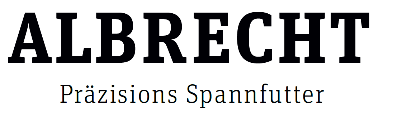 SERVICEFORMULARService-EinsendungAbsender:Datum / Unterschrift / StempelAlbrecht Präzision GmbH & Co. KG  Antoniusstraße 2573249 Wernau   Firma / AbteilungAnsprechpartnerStraße / Nr.PLZ / OrtTelefon / TelefaxE-Mail	Ihre Bestell- / Kom.-Nr.ArtikelnummerSeriennummer	Anzahl	Fehlerbeschreibung